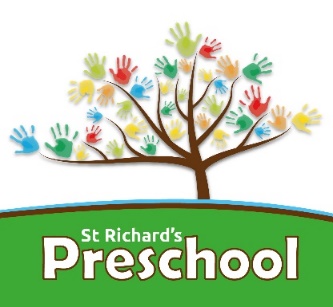 REGISTRATION FORMChilds detailsHow did you hear about us? ____________________________________________ATTENDANCEWhich day(s) and sessions would your child attend? (Please circle)If your child stays for a full day your child will be required to bring a healthy packed lunchFor office use only: Proof of address seen (benefit letter, tax credit letter, utility bill, council tax letter, driving licence):Birth certificate seen and number recorded: ________________PARENT/GUARDIAN/CARER INFORMATIONNames and contact details of two other adults to contact in an emergency (this must be completed)Please tick box to confirm your emergency contacts know their details are included on this application form  Name                                               Contact details                               Relationship to childMEDICAL INFORMATION/SPECIAL NEEDSDOCTORS DETAILSDoes your child have any special health requirements, religious or dietary requirements, or any known medical condition         Yes      No   E.g. Asthma, Eczema. Allergies, Halal, Vegetarian (please give details below) Please give details of any developmental concerns such as speech delay, hearing or sight etc. N.B. This will not affect whether or not your child will receive a place but will help us to meet their needs effectively.  We are more than happy to discuss any needs.Does your child have any external agencies involved Does your child been referred or have regular appointments with Child Development team, Physiotherapist, Occupational Therapy, Speech Therapist, Family Support Worker, Social Care etc.Is your child in receipt of Disability Living Allowance (DLA?)Two year old progress check – children aged 24 – 36 monthsIf your child is aged between 24-36 months, has a two year old progress check already been completed for your child?   Yes □   No □As per the requirements of the Early Years Foundation Stage we will complete a progress check on your child. We will ask you to be involved in completing the check and will discuss it with you.Does your child have difficulty with any of the following:Is this your child’s first experience of being left?  Do they attend another setting or childminder?  Please provide details.   (We will work with the other setting to ensure smooth transition and share information)ADDITIONAL INFORMATIONPlease provide any information that you may find relevant in helping us to provide a tailored service to your child’s individual needs (Does your child have a dummy/comforter? Is your child in nappies? Toilet trained? What sort of things does your child enjoy doing at home? Do you have any concerns regarding your child’s development?)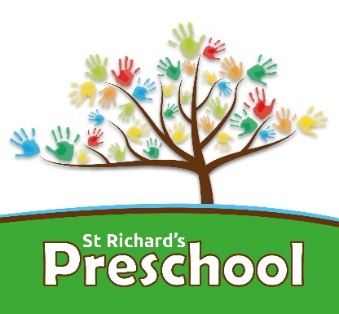 I give permission for the following list of adults (aged over 16) to collect my child from St Richards C E Preschool (please remember to include yourself):Childs name: ………………………………………………………………………Parents Signature: …………………………………………	Date: …………………Please print name: ……………………………………………………..………	ForenameMale/FemaleSurnameDate of BirthHome AddressPost codeHome telephoneMobile phoneEthnic originFirst Spoken LanguageWhat is the main family religion?Other Languages usedMondayTuesdayWednesdayThursdayFriday9am – 12pm12pm – 3pm9am – 3pm9am – 12pm12pm – 3pm9am – 3pm9am – 12pm12pm – 3pm9am – 3pm9am – 12pm12pm – 3pm9am – 3pm9am – 12pm12pm – 3pm9am – 3pmParents/guardian Name (1)(Relationship to child)Home telephoneMobile phone numberWork phone numberEmail addressOccupationParents/guardian Name (2)(Relationship to child)Home telephoneMobile phone numberWork phone numberEmail addressOccupationWho has parental responsibility?We will add your email address to our parent email database unless you tell us otherwise in writing.    Your phone number will be used to phone, text and/or WhatsApp you. Please save our number.We will add your email address to our parent email database unless you tell us otherwise in writing.    Your phone number will be used to phone, text and/or WhatsApp you. Please save our number.1)2)Doctors NameAddressTelephone no.Health VisitorTelephone no.YesNoAdditional commentSpeaking and communicationListening and attending Understanding simple instructionsEating and drinkingSitting and sharing a bookWalking and climbingRolling a ballHolding a crayonSocialising with adults and other childrenOverall wellbeing and happinessUsing the toiletPutting on their shoes and socksName	of adultRelationship to child